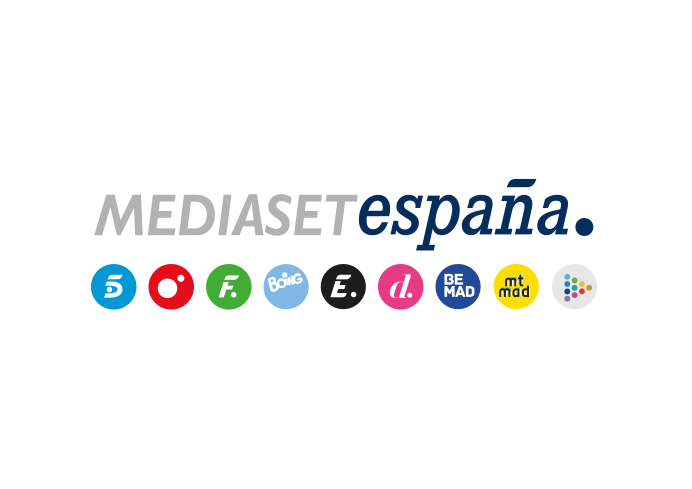 Madrid, 15 de diciembre de 2023‘Got Talent España’ concluye su novena temporada en Telecinco como líder de audiencia de la noche de los sábadosMañana sábado (22:00h), Santi Millán presenta la gran final del talent show, en la que el público del plató decidirá el vencedor entre los 12 finalistas.Solo puede quedar uno y los espectadores conocerán su nombre mañana por la noche. De los 48 artistas que llegaron a las Semifinales al obtener al menos tres síes del jurado o un Pase de Oro, solo 12 han dado un paso más y se han colocado en la Gran Final de ‘Got Talent España’ que Telecinco emitirá este sábado 16 de diciembre (22:00h) y de la que saldrá el flamante ganador de la novena temporada del concurso.Santi Millán como maestro de ceremonias; y Edurne, Risto Mejide, Paula Echevarría y Florentino Fernández como miembros del jurado que han llevado a los 12 artistas hasta el final del camino, serán testigos de la votación del público que tendrá lugar en plató para determinar el vencedor.A falta de la emisión de su último programa, que Telecinco produce en colaboración con Fremantle España, ‘Got Talent España’ es líder indiscutible de su franja de emisión con un 12,3% de share y 1.141.000 espectadores, doblando ampliamente a su inmediato competidor (6%) y destacando en mercados geográficos como Valencia (14,6%), Canarias (14%), Andalucía (13,8%), Baleares (13,1%) y Euskadi (13%).Los 12 finalistasMega UnityFueron Pase de Oro conjunto del jurado en audiciones con su número de baile basado en ‘Joker’. En la semifinal cambiaron el terror psicológico por el rosa de Barbie y ahora vuelven a bailar como si fueran una sola persona para contar su peculiar interpretación de la historia de amor de ‘Los amantes de Verona’.Carlos Prieto, El JilguerilloCon 13 años, Carlos Prieto se ganó a jurado y público con su versión flamenca de ‘El Sitio de mi Recreo’. El pase a la final se lo dio la intensidad que le puso a ‘En las Marismas del Cielo’ y ahora, en la última cita, interpretará un emotivo villancico, una carta a los Reyes Magos de un chaval que quiere seguir creyendo. Nikol TaranenkoLlegada a Barcelona huyendo de la guerra en su país, la pequeña ucraniana Nikol, de 10 años, dejó sin respiración al jurado y al público con un vertiginoso número de cadenas que la convirtió en la finalista más joven de la edición. En la gran final, ofrecerá un arriesgado espectáculo aéreo con straps en el que ejecutará movimientos de gran complejidad. Er Mago AntonioA medio camino entre la magia y el humor, este artista chiclanero regresa a la gran final con un nuevo número protagonizado por el ‘hijo de Flo’, peculiar personaje creado para participar en ‘Got Talent’. Intentar celebrar todos los cumpleaños a los que su supuesto ‘padre’ nunca asistió será el inédito número con el que pretende conquistar al público del plató.Orquesta Carlos Cruz Díez Los integrantes de esta orquesta sinfónica, todos ellos migrantes venezolanos en nuestro país, lucen el nombre del autor de los murales del aeropuerto de Caracas, la última visión que tienen todos los que abandonan el país. En la final interpretarán ‘Alma Llanera’, todo un canto de amor a su tierra.Laura SilverstoneUna furgoneta y una guitarra han sido los compañeros de viaje de esta bilbaína. Con ellos se fue a Escocia y en las calles de Edimburgo comenzó a cantar. En ‘Got Talent’ ha lucido su cálido y especial timbre de voz, al igual que su capacidad para convertir la guitarra en instrumento de percusión. En su última cita ofrecerá una versión íntima y personal de ‘Believe’ de Cher.Lil KidsEn Audiciones lograron demostrar que el hip hop no está tan alejado del folclore, sorprendieron en la semifinal con una actuación al ritmo de Tanxugueiras y en la gran final estas jóvenes de entre 11 y 17 años volverán a conectar la muñeira con los bailes eminentemente urbanos.Álex TopdancerTras obtener el pase de oro de Edurne en Audiciones, este mallorquín formado en Estados Unidos ha logrado llegar a la final exhibiendo gran expresividad a través del movimiento. Mañana ejecutará una coreografía muy personal en la que conviven la danza contemporánea con el breakdance. Paola León LoboEsta artista venezolana ha cautivado al público y al jurado con sus originales propuestas, mezcla de ballet clásico y suspensión capilar, que muy pocas personas son capaces de ejecutar en el mundo. En semifinales sorprendió con su versión del ‘Lago de los Cisnes’ y en la final ofrecerá un alegato contra el uso del plástico a través de un brillante baile ambientado en un océano de bolsas.Next LevelEste grupo de baile, cinco veces campeón de Alemania y cuyo fundador considera que la danza puede ser un motor para trabajar con jóvenes en riesgo de exclusión, tratarán de volver a poner al público en pie con sus movimientos perfectamente sincronizados tras aceptar en semifinales el reto de Risto de poner ritmos urbanos a la música de Bach.Rosario CoheteEste grupo musical procedente de Carmona, caracterizado por sus originales letras que emanan optimismo y buen rollo, espera lograr con su ‘Tonto y cabezón’ proclamarse ganadores de la novena edición del talent show.GerardEste joven gimnasta rítmico, que tuvo que abrirse hueco en un mundo en el que los hombres tienen una menor presencia, colgará la cinta que le hizo campeón de España y a sus 26 años abrirá en la gran final una nueva etapa en su vida en la que el baile atraerá toda su atención. 